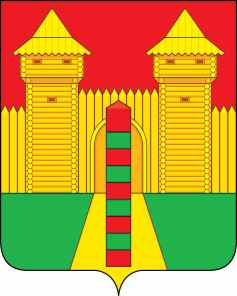 АДМИНИСТРАЦИЯ  МУНИЦИПАЛЬНОГО  ОБРАЗОВАНИЯ «ШУМЯЧСКИЙ   РАЙОН» СМОЛЕНСКОЙ  ОБЛАСТИПОСТАНОВЛЕНИЕот 28.02.2024г. № 93	         п. ШумячиВ Отдел по образованию Администрации муниципального образования «Шумячский район» Смоленской области, исполняющий функции по опеке и попечительству на территории муниципального образования «Шумячский район» Смоленской области, обратился Сныткин Олег Александрович, 10.03.1991 года рождения, зарегистрированный  по адресу:   ул.Советская, д.58, п.Шумячи, Шумячский район, Смоленская область, с просьбой о выдаче разрешения на раздел земельного участка, общей площадью 3316 кв.м. с кадастровым номером 67:24:0190208:41, предоставленного для ведения подсобного хозяйства, расположенного по адресу: ул.Советская, д.58, п.Шумячи, Шумячский район, Смоленская область. Несовершеннолетнему Сныткину Никите Олеговичу, 27.11.2014 года рождения, принадлежит 1/3 доли в праве общей долевой собственности на указанный земельный участок.Руководствуясь статьями 26, 28, 34, Гражданского кодекса Российской Федерации,  Федеральным законом от 24.04.2008 № 48-ФЗ «Об опеке и попечительстве», областным законом от 31.01.2008 № 7-з «О наделении органов местного самоуправления муниципальных районов и городских округов Смоленской области государственными полномочиями по организации и осуществлению деятельности по опеке и попечительству», Уставом муниципального образования «Шумячский район» Смоленской области и на основании решения комиссии по защите жилищных прав несовершеннолетних в муниципальном образовании «Шумячский район» Смоленской области (протокол от 27.02.2024 г. № 2)          Администрация муниципального образования «Шумячский район» Смоленской области         П О С Т А Н О В Л Я Е Т:1. Разрешить Сныткину Олегу Александровичу, 10.03.1991 года рождения, зарегистрированный  по адресу:   ул.Советская, д.58, п.Шумячи, Смоленская область, раздел земельного участка, находящегося в общей долевой собственности, общей площадью 3316 кв. м с кадастровым номером 67:24:0190208:41, предоставленный для ведения личного подсобного хозяйства,  расположенный по адресу: ул. Советская, д.58, п. Шумячи, Шумячский район, Смоленская область, без выделения доли несовершеннолетнему ребенку на образуемом земельном участке площадью 1 316 кв. м.2. Контроль за исполнением настоящего постановления возложить на Отдел по образованию Администрации муниципального образования «Шумячский район» Смоленской области.И.п. Главы  муниципального образования«Шумячский район» Смоленской области                                          Д.А. Каменев                                                                        О разрешении на раздел земельного участка, расположенного по адресу: ул. Советская, д.58, п.Шумячи, Шумячский район, Смоленская область    